prénom:										date :			Le son eu1/ Entoure l’image si tu entends eu.2/ Colorie les mots dans lesquels tu entends eu.genou          fourchette          vieux          repas          forêtmer         fleur          hiver          mesure          vent          monsieur3/ Dans chaque colonne, barre l’intrus.4/ Ecris deux fois chaque mot. 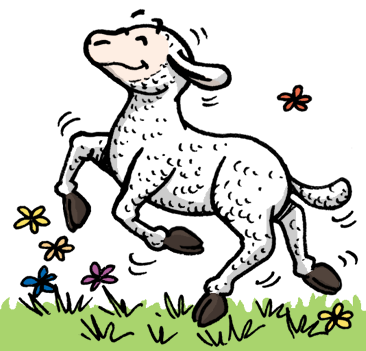 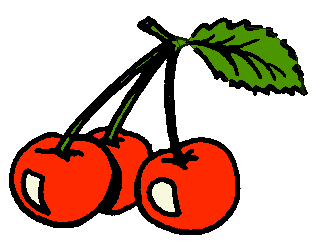 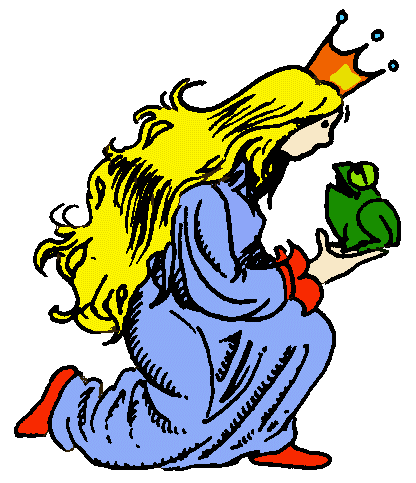 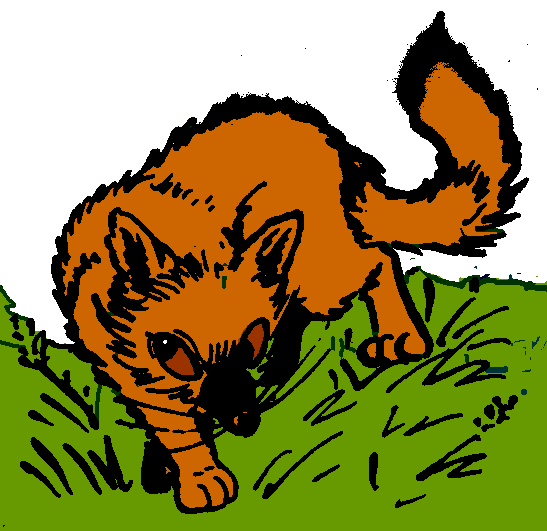 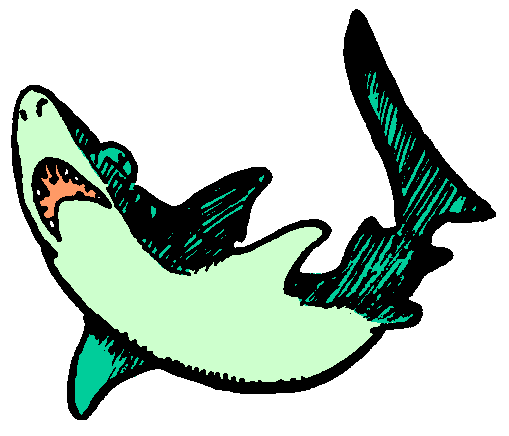 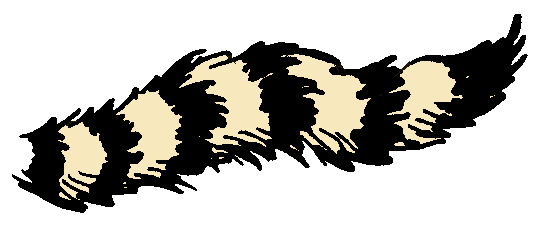 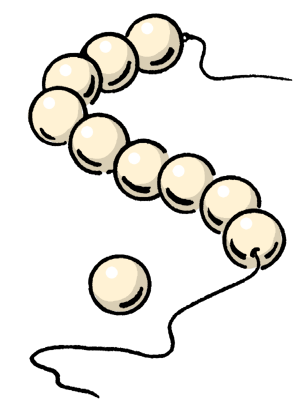 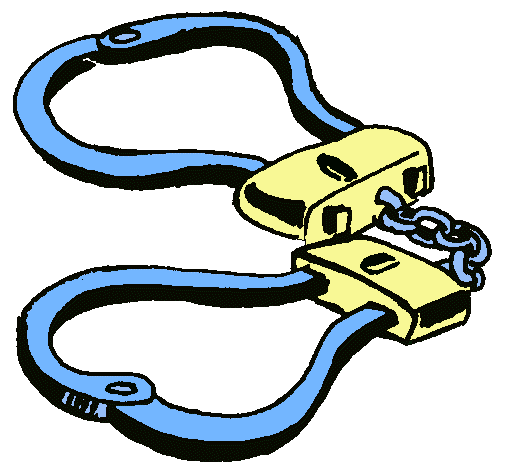 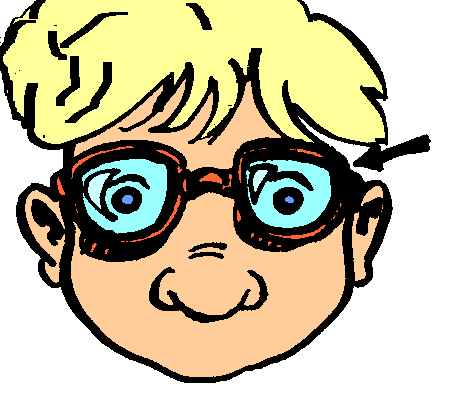 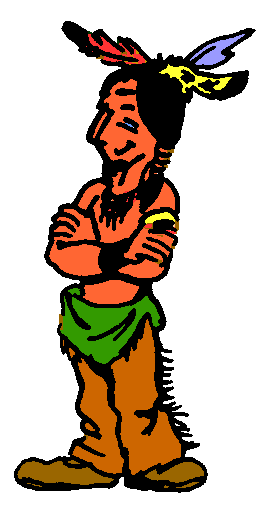 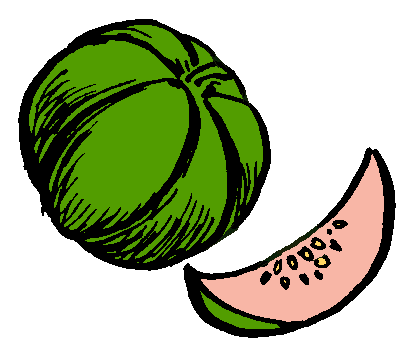 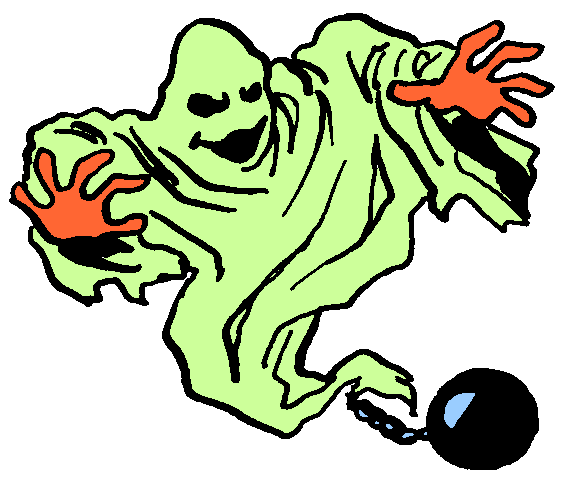 margueritechaussettemenuchemisefeubleueujeucheveuchenillechèvrechemindécoupervenircueillirappelermilieumonsieursœur vieuxlentementcouleur